性能評価申請図書(防耐火構造　壁)申請する内容は以下のとおりです。この申請図書及びこの申請に関連して提出する資料の記載事項は、事実に相違ありません。(1)会社概要(2)構造名(1/4)○○モルタル塗・木質系ボード表張／せっこうボード裏張／木製枠組造外壁(2/4)○○モルタル塗・セメント板表張／せっこうボード裏張／木製枠組造外壁(3/4)人造鉱物繊維断熱材充てん／○○モルタル塗・木質系ボード表張／せっこうボード裏張／木製枠組造外壁(4/4)人造鉱物繊維断熱材充てん／○○モルタル塗・セメント板表張／せっこうボード裏張／木製枠組造外壁(3) 仕様範囲の説明資料(性能評価試験を行う試験体の仕様と構造の仕様の比較)、構造説明図、施工方法の仕様書「別紙」のとおり。(4)その他・壁の構造安全性を確認する構造計算書(壁の申請高さを構造計算に依る場合)・耐久計画書(評価対象に薬液処理をした木質系外装材が含まれる場合)・大臣認定書写し(評価対象に大臣認定品が含まれる場合)・その他、必要とする資料(事前相談において担当者から要望があった場合)別　紙1.試験体の荷重：試験荷重は、平成13年国土交通省告示第1024号第一による座屈の許容応力から算出した長期許容応力度に相当する応力度が生じる荷重とした。ただし、材料の基準強度(圧縮)Fc=XXXN/mm2、たて枠の座屈長さをXXXXmmとした。2.試験体の選定　選定した試験体の仕様を表1～表3に示す。表1　仕様・試験体の寸法　　表2　仕様・試験体の主構成材料つづくつづき表3　仕様・試験体の副構成材料つづくつづきつづくつづき3.仕様の構造説明図：　仕様の構造説明図を図○～図○に示す。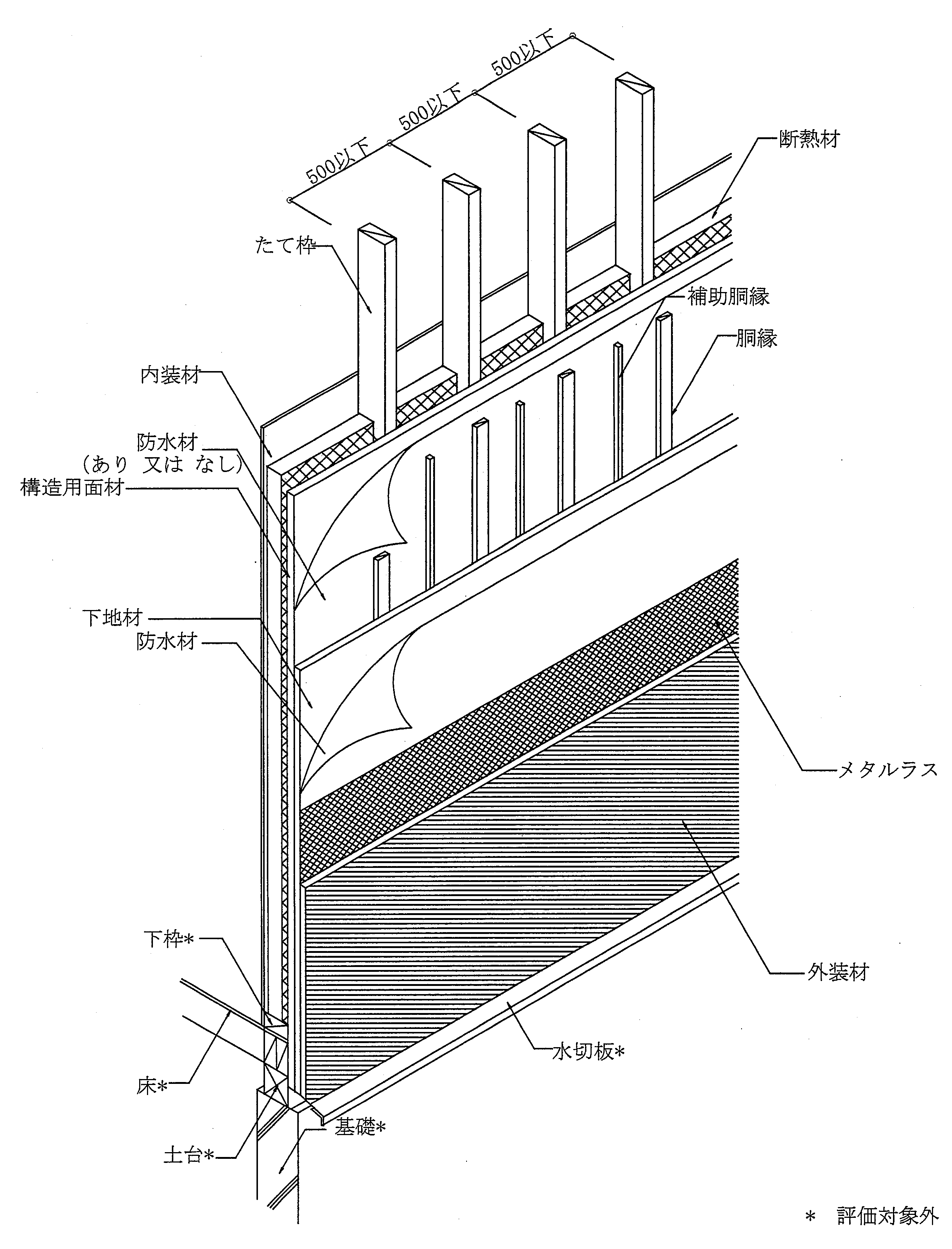 透視図図1　構造説明図（○○／○○／○○）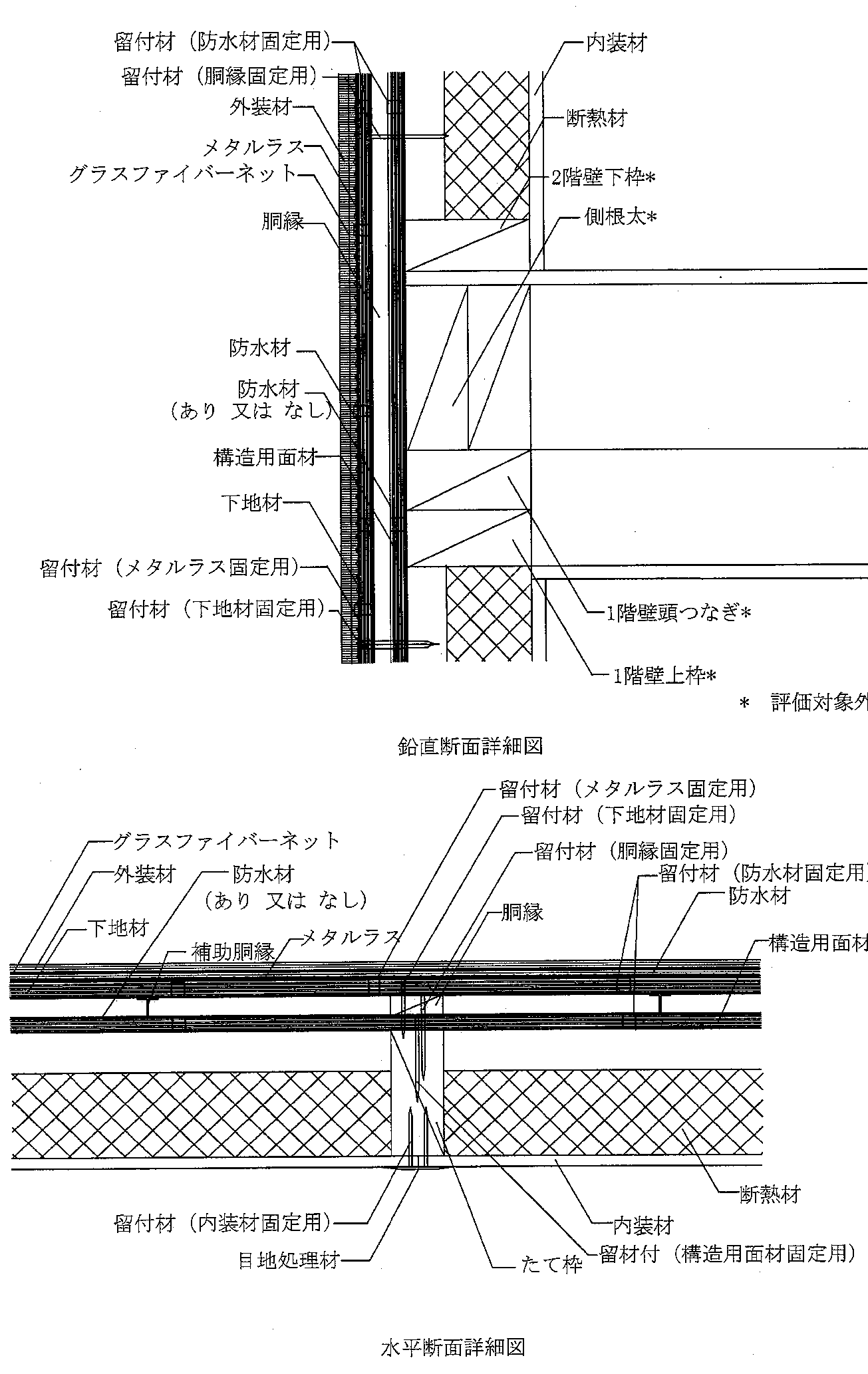 図2　構造説明図4.施工方法：施工図を図○～図○に示す。施工図は以下の手順で行う。(1)○○○の取り付け　・取り付け　・留付材　・目地　・仕上げ　・施工時注意事項(2)□□□の取り付け　・取り付け寸法　・留付材　・目地　・仕上げ　・施工時注意事項(3) △△△の取り付け　　　　・　　　　・　　　　・　　　　・(4)×××の取り付け　・取り付け寸法　・留付材　・目地　・仕上げ　・施工時注意事項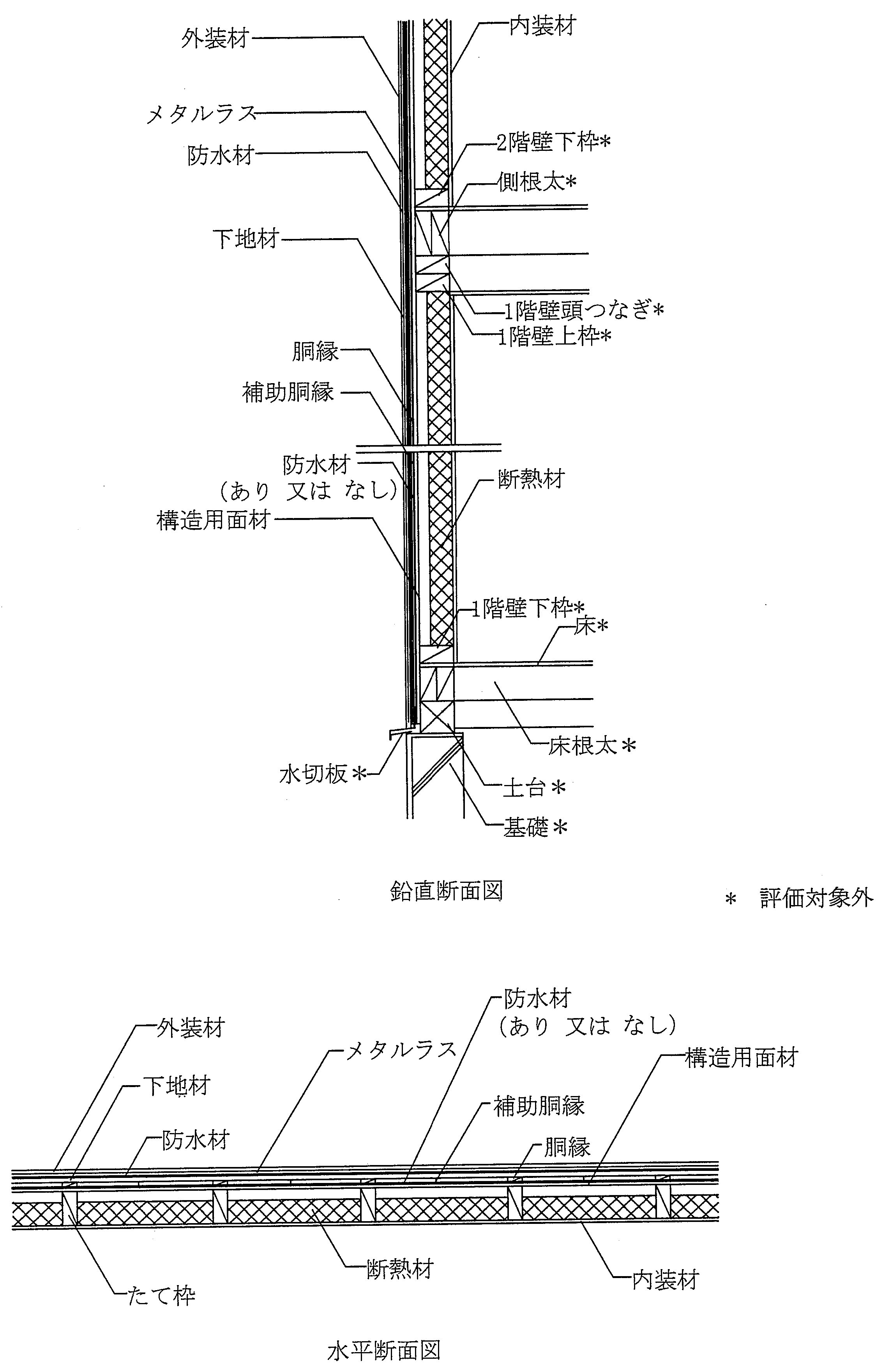 図3　施工図5.試験体選定理由(1)壁の高さは、構造計算等によって構造安全性が確かめられた寸法とし、試験可能な最大高さを試験体に選定した。(2)たて枠の断面寸法が小さくなると熱容量が小さくなり、炭化速度も上昇し変形量が大きくなるので、断面寸法の最小の仕様を試験体に選定した。(3)外装材については、以下の通り・塗厚及び密度が増すことにより遮熱性能及び遮炎性能が増大するので、最小厚さ及び最小密度を試験体に選定した。・塗装については、可燃物が最大となる仕様かつ燃焼時の発熱量が高くなるアクリル樹脂を試験体に選定した。(4)外装材のガラス繊維入ネットのあり仕様は、外装材が強固となり、遮熱性能及び遮炎性能が増すため、用いない仕様を試験体に選定した。(5)構造用面材は、遮熱性上不利となる燃え抜けのおそれのある木質系ボードのうち厚さ及び密度が最小の構造用合板を試験体に選定した。(6)下張材を使用することは、非損傷性、遮熱性能及び遮炎性能(火炎が通る亀裂等の損傷)に対し有利となるので、下張材なし仕様を試験体に選定した。(7)不燃材料のグラスウール及びロックウールを充てんすることは遮熱性能が向上するので、断熱材なしの仕様を試験体に選定した。(8)内装材は、厚さを増すことにより遮熱の効果が増し、遮熱性能及び遮炎性能が増大するので最小厚さのせっこうボードを試験体に選定した。(9)胴縁及び補助胴縁は、壁厚が薄くなり遮熱性上不利となる最小寸法の仕様を試験体に選定した。(10)防水材については、材料が有機系なので、単位面積質量が多いほど遮炎性能上不利となるので、最大単位面積質量の仕様を試験体に選定した。(11)内装材用目地処理材については、材料が無機質系なので、多いほど遮炎性能上有利となるので、最小塗布量の仕様を試験体に選定した。(12)留付材は、仕様のうち、保持力の最も小さい仕様を試験体に選定した。(注意点)当該ページのご提出は不要です。〇申請図書の表記上の注意点句読点は“、。”としてください。表番号や節番号は半角で記載してください。原則として左揃えで記載してください。但し、表題及び表中の列題は中央揃えで記載してください。　物性値の単位はSI単位としてください。　平方メートル等の記号は、全角文字「㎡」や「m2」とせず、半角文字で「m2」としてください。○仕様の記載について各項目ならびに仕様の記載は、申請される内容に基づいて記載してください。　仕様は、次のタイプ1～4のいずれかの形式で記述してください。○仕様の数値の表記について以下の要領に従ってください(下記例示は単位をmmとしています。)。また、数字と単位の間にスペースは入れないでください。　(a)仕様の数値が特定できる場合○mm、○×○mm　(b)仕様の数値が特定できるがばらつき(公差)を持つ場合○(±●)mm、○(±●)×○(±●)mm上記の場合、「〇」は基準値、「±●」は公差となります。公差が基準値の1割以上を超える場合は、妥当性について確認が必要となる場合があります。　(c)仕様がある範囲を持っている場合○～○mm、○×○mm以上〇材料調達の情報試験体製作業者と打合せの上、各項目欄に材料の入手方法、仕様の証明方法を記入してください。ウレタン系の材料は、ウレタン工業協会が定めるB票が必要となります。構造計算書(壁の申請高さを構造計算に依る場合)壁の申請高さを構造計算に依る場合は、構造計算書を添付してください。耐久計画書等(評価対象に薬液処理をした木質系材料が含まれる場合)薬液処理がされた木材を評価対象部に使われる場合、品質マニュアルやメンテナンス計画などの書類が必要になります。評価対象に薬液処理をした木質系外装材が含まれる場合、その材の耐久性について検証した耐久計画書を提出していただきます。なお、使用部位(状況)により、耐候性に係わるデータが必要になります。当該データ及び耐久計画書、品質マニュアル、メンテナンス計画については大臣認定申請の際に、必要な書類となります。大臣認定の認定書写し評価対象に不燃材料等の大臣認定品が含まれる場合、仕様に記載した認定番号に該当する認定書(別添を含む)の写しを提出してください。また、次の目録をつけてください。なお、仕様に範囲のあるものについては、防耐火性能上不利なものを選定する必要があります。不利なものを選定したかを確認するため、製造証明書が必要となります。会社名○×株式会社所在地〒103-0000　東京都中央区日本橋○○町＊―＊―＊＊　△△ビル＊階電話番号048-***-****代表者名○×　太郎項目仕様試験体－壁の高さ構造計算等によって構造安全性が確かめられた寸法○mm－壁厚○(±●)mm以上○mm－たて枠間隔○mm以下○mm－№項目仕様試験体製造元/購入先/証明方法(1)たて枠(荷重支持部材)材料：平成13年国土交通省告示第1540号に適合する壁のたて枠材寸法：○×○mm以上密度：○(±●)g/cm3以上材料：SⅡ-SPF甲種2級寸法：○×○mm密度：○g/cm3市販品/試験体製作メーカにて購入/材料に印字(2)上枠、下枠材料：平成13年国土交通省告示第1540号に適合する壁の上枠材及び下枠材寸法：○×○mm以上材料：SⅡ-SPF甲種2級寸法：○×○mm市販品/試験体製作メーカにて購入/材料に印字外装材構成：(1)及び(2)(1)○○モルタル組成(質量％)：普通ポルトランドセメント○(±●)無機質混和剤(・・・)　○(±●)有機質混和剤(・・・)　○(±●)　　塗厚：○mm以上密度：○(±●)g/cm3以上(2)ガラス繊維入ネット(あり又はなし)厚さ：○mm以上質量：○g/m2以上メッシュ間隔：○×○mm以下構成：(1)及び(2)(1)○○モルタル組成(質量％)：普通ポルトランドセメント　　　○無機質混和剤(同左)　　　　　○有機質混和剤(同左)　　　　　○塗厚：○mm密度：○g/cm3(2)ガラス繊維入ネット(なし)(1)自社品/申請者にて納入/配合証明書(2)市販品/申請者にて調達/発注書・納品書外装材塗装：材料：①～○　①アクリル樹脂系　②ウレタン樹脂系　　・・・有機質量(有機質固形量)：表面側：○○（±●）g/m2以下　裏面側：○○（±●）g/m2以下塗装：材料：①　①アクリル樹脂系有機質量(同左)：表面側：○○g/m2　裏面側：○○g/m2市販品/試験体製作メーカにて購入/材料証明書、容器に印字＊試験体製作時に塗装(4)構造用面材構造用面材仕様：(1)～(2)の一厚さ：9mm以上材料：①①同左(同左)厚さ：9mm密度：▲g/cm3市販品/試験体製作メーカにて購入/材料に印字あり(1)木質系ボード材料：①～⑤の一①構造用合板(日本農林規格に適合するもの、全層すぎを除く)②構造用パネル(日本農林規格に適合するもの)③パーティクルボード(JIS A 5908)①～③の密度：0.50(±0.05)g/cm3以上④ミディアムデンシティファイバーボード(JIS A 5905)密度：0.70(±0.07)g/cm3以上材料：①①同左(同左)厚さ：9mm密度：▲g/cm3市販品/試験体製作メーカにて購入/材料に印字あり(2)セメント板材料：①～③の一①硬質木片セメント板(JIS A 5404)②パルプセメント板(JIS A 5414)③けい酸カルシウム板(JIS A 5430)材料：①①同左(同左)厚さ：9mm密度：▲g/cm3市販品/試験体製作メーカにて購入/材料に印字あり(5)内装材内装材材料：①又は②①せっこうボード(JIS A 6901)厚さ：○mm以上②強化せっこうボード(JIS A 6901)厚さ：○mm以上材料：①①同左(同左)厚さ：○mm市販品/試験体製作メーカにて購入/材料に印字あり(6)充てん断熱材充てん断熱材仕様：(1)又は(2)仕様：(1)(1)なし－(1)なし材料：なし仕様：(1)(1)なし－(2)あり材料：①又は②①人造鉱物繊維保温板(JIS A 9504)②建築用断熱材(JIS A 9521)種類：①又は②①グラスウール厚さ：○mm以上密度：○kg/m3以上②ロックウール(国土交通大臣認定不燃材料：NM-8600)厚さ：○mm以上密度：○kg/m3以上仕様：(1)(1)なし－(7)下張材下張材仕様：○○セメント板(国土交通大臣認定不燃材料：NM-○○○○)厚さ：5～○mm密度：2～○g/cm2仕様：同左(同左)厚さ：●mm密度：●g/cm2構成：①、②及び③①表面塗装　・・・②セメント板組成：　・・・・③裏面塗装・・・特注品/申請者にて発注・調達/製造証明書＊裏面塗装は試験体製作時に塗装：市販品/試験体製作メーカにて購入/材料証明書、容器に印字項目仕様試験体製造元/購入先/証明方法(8)胴縁材料：①～④の一①日本農林規格に適合する針葉樹の構造用製材、構造用集成材、造作用製材又は下地用製材②日本農林規格に適合する構造用単板積層材又は造作用単板積層材③日本農林規格に適合する枠組壁工法構造用製材又は構造用たて継ぎ材④平成12年建設省告示第1452号第五号に規定する無等級材又は第六号に規定する木材密度：○(±●)g/cm3以上断面寸法：○×○mm以上材料：①①すぎ製材密度：▲g/cm3断面寸法：○×○mm○○/○○/○○(9)補助胴縁材料：日本農林規格の品質を満足する木材(構造用製材、構造用集成材、構造用縦継ぎ材・・・)・・・断面寸法：○×○mm以上取付間隔：○mm以下材料：②②すぎ製材断面寸法：○×○mm取付間隔：○mm○○/○○/○○(10)鉄網材料：①又は②①メタルラス(防錆処理品)(JIS A 5505)単位面積質量：○g/m2以上②鉄網防錆処理品網材質：1)～X)の一1)鉄線(JIS G 3532)・・・単位面積質量：○g/m2以上網目寸法：○×○mm以下材料：①①同左(同左)単位面積質量：○g/m2○○/○○/○○(11)防水材材料：①、②又は③①アスファルトフェルト(JIS A 6005)単位面積質量の呼び：○以下②透湿防水シート(JIS A 6111)材質：1)、2)又は3)1)ポリエチレン2)ポリエステル3)ポリプロピレン厚さ：○mm以下単位面積質量：○(＋●)g/m2以下③なし材料：①①同左(同左)単位面積質量の呼び：○○○/○○/○○(12)目地処理材材料：せっこうボード用目地処理材(兼用ジョイントコンパウンド、JIS A 6914)塗布量：○g/m以上材料：同左(同左)塗布量：○g/m○○/○○/○○(13)留付材構造用面材固定用：材料：①～●の一①鉄丸くぎ(JIS A 5508)寸法：N○以上②ねじ寸法：呼び径φ○×長さ○mm以上材質：鋼製又はステンレス鋼製・・・留付間隔：周辺部○mm以下、中央部○mm以下構造用面材固定用：材料：①①同左(同左)寸法：N○留付間隔：周辺部○mm、中央部○mm○○/○○/○○留付材下張材固定用：仕様：あり又はなし材料：①～●の一①鉄丸くぎ(JIS A 5508)寸法：N○以上②ねじ寸法：呼び径φ○×長さ○mm以上材質：鋼製又はステンレス鋼製・・・留付間隔：周辺部○mm以下、中央部○mm以下下張材固定用：仕様：なし－充てん断熱材固定用：(充てん断熱材を用いる場合)材料：工業用ステープル材質：鋼製又はステンレス鋼製寸法：幅○mm以上、足の長さ○mm以上留付間隔：縦○mm以下、横○mm以下－－胴縁固定用：材料：①～●の一①太め鉄丸くぎ(JIS A 5508)寸法：CN○以上②ねじ寸法：呼び径φ○×長さ○mm以上材質：鋼製又はステンレス鋼製・・・留付間隔：○mm以下胴縁固定用：材料：①①同左(同左)寸法：CN○留付間隔：○mm○○/○○/○○内装材固定用：材料：①～●の一①せっこうボード用くぎ(JIS A 5508)寸法：GN○以上②十字穴付木ねじ(JIS B 1112)寸法：呼び径φ○×長さ○mm以上・・・留付間隔：周辺部○mm以下、中央部○mm以下内装材固定用：材料：①①同左(同左)寸法：GN○留付間隔：周辺部○mm、中央部○mm○○/○○/○○留付材鉄網固定用：材料：工業用ステープル材質：鋼製又はステンレス鋼製寸法：幅○mm以上、足の長さ○mm以上留付間隔：縦○mm以下、横○mm以下鉄網固定用：材料：同左(同左)材質：ステンレス鋼製寸法：幅○mm、足の長さ○mm留付間隔：縦○mm、横○mm○○/○○/○○留付材防水材固定用：材料：工業用ステープル材質：鋼製又はステンレス鋼製寸法：幅○mm以上、足の長さ○mm以上留付間隔：○mm以下防水材固定用：材料：同左(同左)材質：鋼製寸法：幅○mm、足の長さ○mm留付間隔：○mm○○/○○/○○タイプ1国土交通大臣の認定番号で材料を特定注）認定品の仕様に範囲がある場合は、その認定品のうち、防火上不利なものを試験体に選定する必要があります。タイプ2JIS番号で材料、材質を特定注）JIS番号だけでは材料が特定できない場合は評価できない場合があります。JISに規定する種類等まで特定が必要になる場合があります。タイプ3日本農林規格で材料を特定 注）集成材などの接着剤を用いる材料の場合、使用部位により接着剤も選定の対象になることがあります。タイプ4組成(質量％、又は配合比等)、材質で材料を特定注）組成に範囲がある場合、試験体は防耐火性能(遮熱、遮炎、非損傷性能)上不利な配合の仕様を試験体にします。認定番号認定件名根拠条文・性能